DukningsgruppenBeskrivning utifrån Vännäsby festplats.Inköp	Duk, bordsdekoration (t.ex. folie, serpentiner), servetter, extra 
	plastmuggar, papptallrikar, ljus, ballonger etc Ta med er	Bordsplaceringsskyltar med lagens namn t.ex. P 02.	Tejp, sax
	2 kandelabrar, en för varje serveringsbord1	Ställ ut ett bord för varje rad som ska dukas.2	Fördela placeringen av långa respektive korta bord, tänk på att långa bord
kan komma att krocka eller stå för tätt in mot mitten. 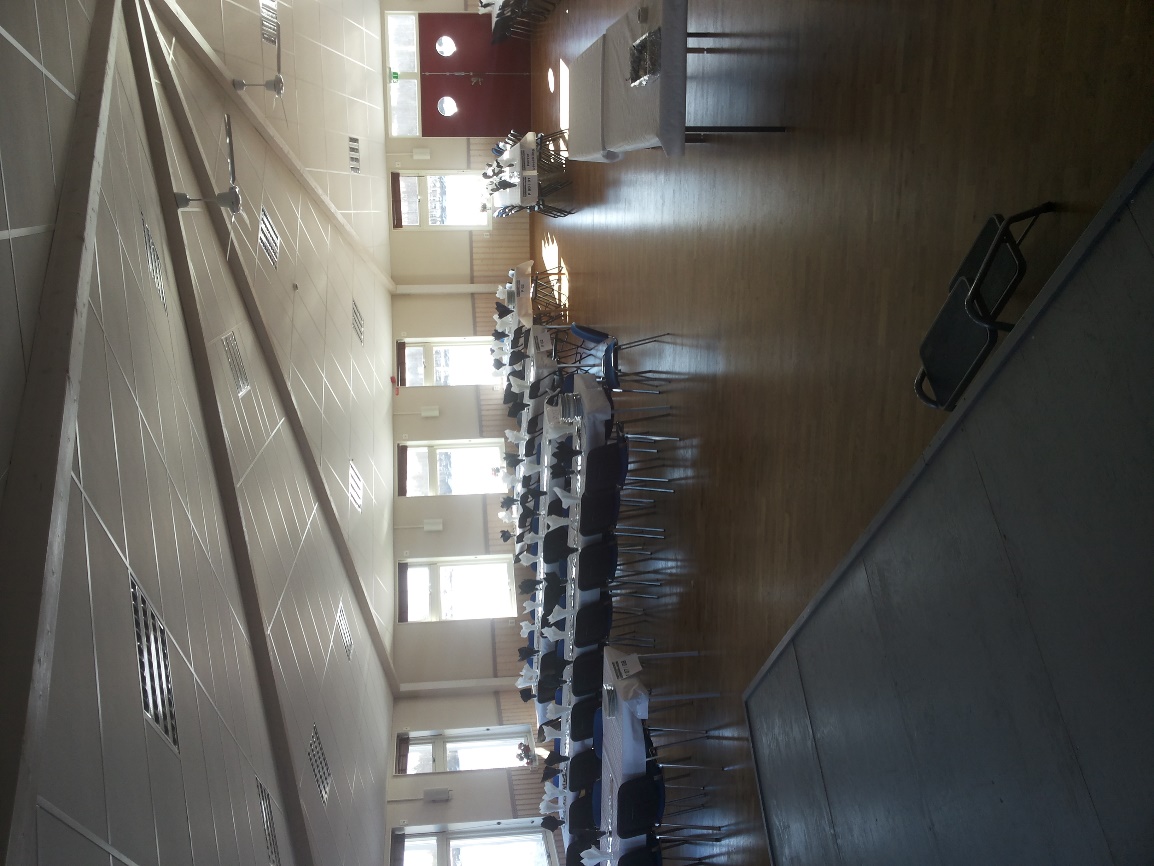 3 	Ställ ut resten av borden för att få längderna kompletta. Bygg så långt som
möjligt med bord av lika höjd och bredd.4 	Lägg på duk.Efter detta ska stolar placeras vid borden och bordsdekorationer läggas ut.Samtidigt kan glas förberedas med servett och salen dekoreras.Duka borden med;Glas, tallrik, dricka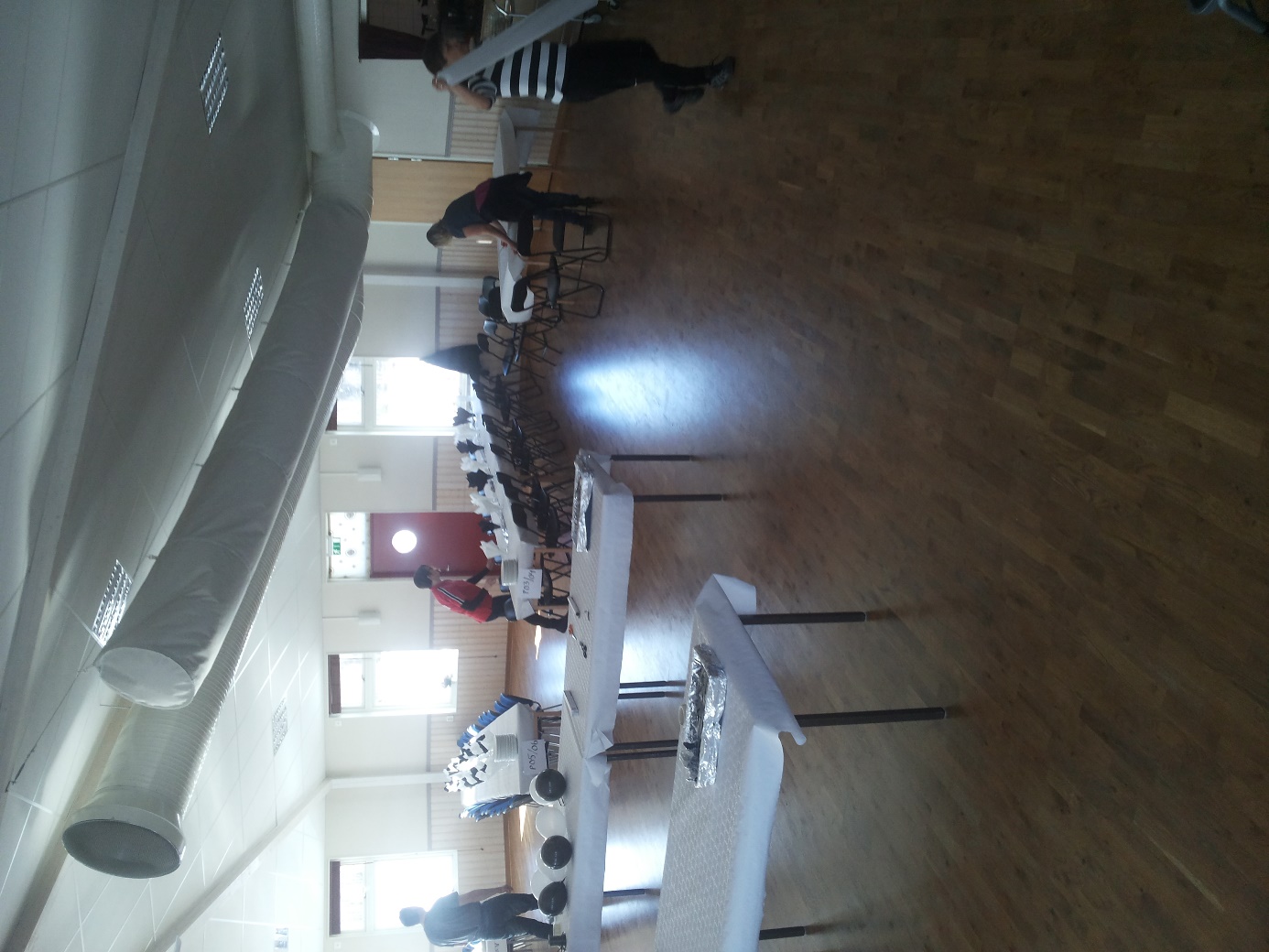 5 	Mitt i salen ska två rader a 2 bord för maten ställas ut ( = fyra led som
 hämtar samtidigt). Dessa ska kläs med duk.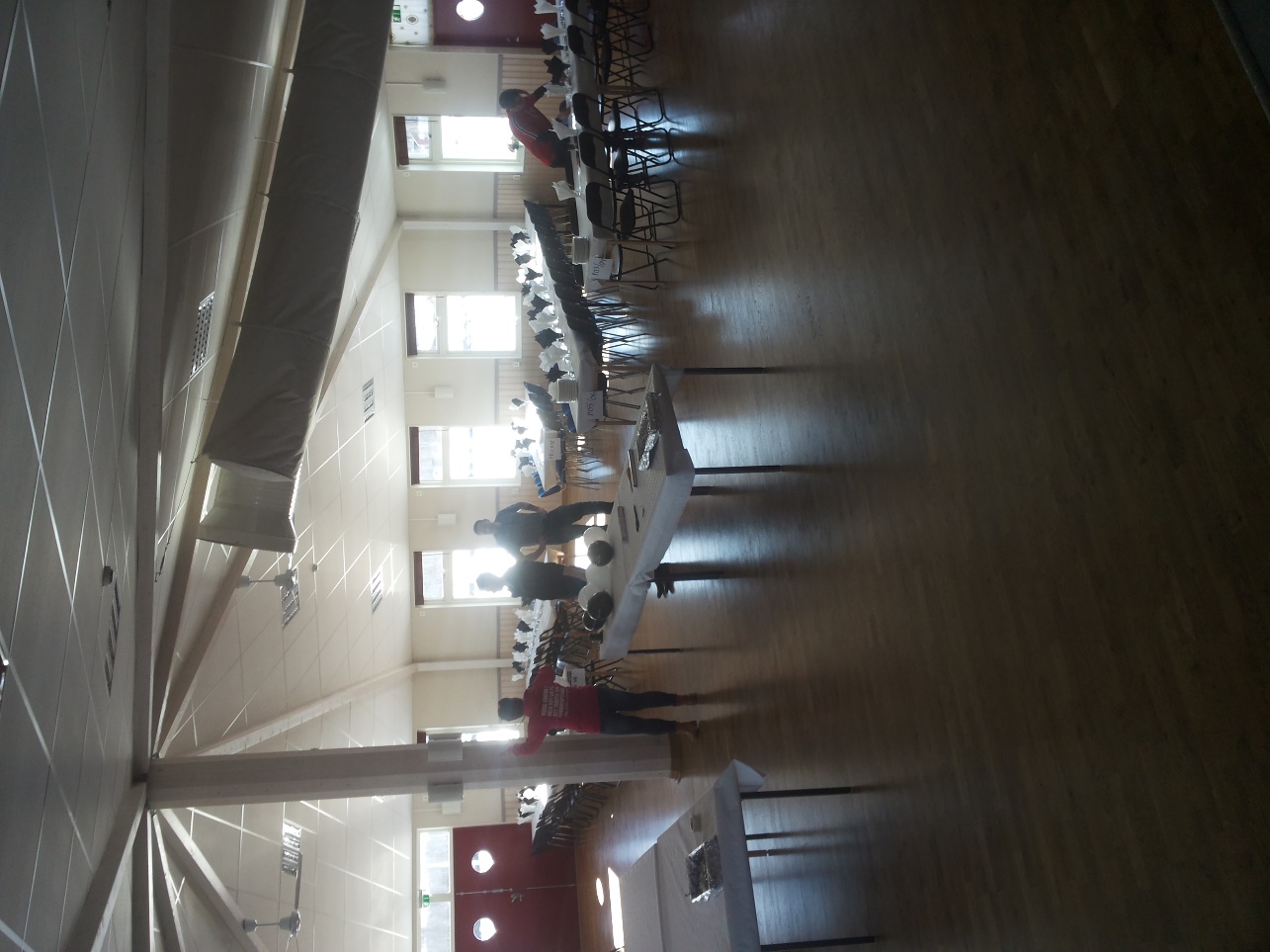 6	Snygga till besticklådorna och ställ på serveringsdisken mot köket.7	Förbered ett bord för föräldrapersonalen att sitta vid. EFTER MIDDAGENHjälp till att duka av borden och föra in disken till köket.Töm serveringsborden och förbered dessa till kaffebord.EFTER EFTERÄTTENDuka av och för disken till köket.NÄR ALLT ÄR SLUTStäda. 